Методические указания по выполнению контрольной работы по дисциплине «Корпоративные финансы» для студентов, обучающихся по заочной форме обученияСамостоятельной работой студентов, обучающихся по заочной форме обучения является выполнение письменной контрольной работыЦели и задачи выполнения контрольной работы - помощь в лучшем усвоении материала лекций и самостоятельно изученного материала, формирование у студентов знаний в области современной теории и практики корпоративных финансов с учетом особенностей функционирования российских компаний; приобретение навыков практической работы в профессиональной сфере. В ходе выполнения контрольной работы студенты должны:Показать знания теории вопроса, раскрыть сущность и значение рассматриваемых финансовых категорий.Изучить специальную литературу, содержащую полную информацию о рассматриваемой категории.Усвоить нормативные материалы по рассматриваемой теме.Представить анализ статистических данных и местного практического материала, характеризующего развитие макро и микроэкономических процессов.Порядок выполнения работы.Варианты контрольных работ распределяются в соответствии с порядковым номером студента в системе «Деканат».Контрольная работа состоит из трех заданий:двух теоретических вопросов,решение задачи,Студентам, осуществляющим практическую деятельность, допускается смена варианта работы на вариант близкий к его практической деятельности. Такая работа должна содержать преимущественно фактические материалы, собранные на месте работы.Студентам может быть предоставлено право написания контрольной работы на самостоятельно сформулированную тему (теоретическую и практическую) с условием ее предварительного согласования и утверждения кафедрой.Контрольная работа  должна быть представлена в печатном виде на листах бумаги формата А4 (210х297 мм): шрифт TimesNewRoman, размер 14 через 1,5 интервала. Требования к полям страницы: верхнее – , нижнее – , левое – , правое – , либо в рукописном виде.Объем контрольной работы составляет 12-15 машинописных страниц или 20-25 страниц рукописного текста формата А-4. Значительное превышение установленного объема является недостатком работы, поскольку свидетельствует о неумении автора обобщать имеющийся материал и конкретизировать свои мысли.Сокращения слов, кроме общепринятых, в контрольной работе не допускаются. При введении в текст собственных сокращений необходимо после первого полного употребления термина в скобках дать его сокращенное название.В содержании должны быть перечислены основные заголовки работы, точно соответствующие заголовкам в тексте, а также страницы, с которых они начинаются. Заголовки можно выделить жирным шрифтом. Переносы слов в заголовках не допускаются. Каждая глава должна начинаться с новой страницы. Текст от заголовка следует отделять одним дополнительным интервалом. Заголовок не должен быть последней строкой на странице. В тексте работы могут быть перечисления. Перед каждой позицией перечисления следует ставить дефис или, при необходимости ссылки на одно из перечислений, строчную букву, после которой ставится скобка (без точки). Если необходима дальнейшая детализация перечислений, используют арабские цифры, после которых ставится скобка.Следует обратить внимание на правильность оформления иллюстративного материала, среди которого выделяют рисунки (схемы, графики, диаграммы и т.п.) и таблицы. И по рисункам, и по таблицам используется отдельная нумерация. Нумерация должна быть сквозной по всему тексту работы. При нумерации рисунков (схем, графиков, диаграмм и т.п.) и таблиц используются арабские цифры. При наличии в тексте рисунков название иллюстративного материала (рисунок), его номер и название располагается сразу после него, оформляется полужирным шрифтом и центруется. Переносить рисунки с одной страницы на другую не рекомендуется.Теоретическая часть имеет целью углубить знания студента по отдельным вопросам дисциплины. Порядок изложения теоретической части должен быть продуман студентом после проработки литературных источников. Следует избегать реферативного изложения материала. Старайтесь представить различные подходы и точки зрения по выбранной теме, обобщите материал и сформулируйте свое мнение. Обоснуйте вашу точку зрения.Практическая часть является наиболее творческой частью контрольной работы.В ходе ее выполнения студент должен представить расчеты по решению задачи и дать аргументированные рекомендации.После описания постановки задачи студент приводит ее подробное решение, включая обоснование выбора методов решения, расчеты и пояснения к ним.Затем студент указывает список литературы, использованной им при написании контрольной работы.В приложениидаются дополнительные материалы, относящиеся к контрольной работе, которые студент считает необходимыми представить, но которые не стоит располагать в основном тексте работы. Это может быть связано с их объемностью, дополнительным характером. Материалы приложений должны иметь названия, а в тексте работы должны быть сделаны на них соответствующие ссылки.Выполненная в полном объеме и хорошо оформленная работа сдается на проверку не позже, чем за 10 дней до начала экзаменационной сессии. Сроки проверки работы до 7 дней. Если контрольная работа не соответствует предъявляемым к ней требованиям (не раскрыта тема, приведены устаревшие сведения, работа неправильно оформлена и др.), то она не допускается к собеседованию и должна быть выполнена заново. После исправления работа вновь сдается на проверку. При подготовке к собеседованию студент обязан выполнить все указания, содержащиеся в рецензии преподавателя, учесть замечания и быть готовым ответить на все вопросы преподавателя по данной теме.Варианты контрольных работ для студентов заочной формы обучения Теоретическая частьПрактическая частьСтатьи баланса организации характеризуются следующими данными: - внеоборотные активы – 10 млн. руб.; - запасы и затраты - 5 млн. руб.; - дебиторская задолженность – 2 млн. руб.; - денежные средства – 0,5 млн. руб. Определите величину заѐмных средств, если величина собственного капитала составляет 8 млн. руб.Определить налог на прибыль по уровням бюджета, если доходы составили 900 тыс. руб. от реализации товаров, работ, услуг; от дивидендов 300 тыс. руб.; от использования судов в международных перевозках – 600 тыс. руб. Расходы, документально подтвержденные составили – 600 тыс. руб.Предприятие выпустило в январе – 1500 изделий, в феврале – 1450 изделий, в марте – 1400 изделий. Цена одного изделия составляет 65 руб. / шт. Себестоимость одного изделия составляла: в январе – 50 руб., в феврале – 54 руб., в марте – 52 руб. Сравните рентабельность продукции, выпущенной за три месяца.Проанализируйте показатели рентабельности, характеризующие деятельность организации на основании имеющихся данных.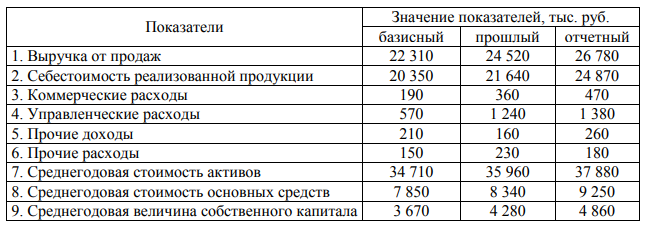 На основе следующих данных определить точку безубыточнности, запас финансовой прочности и эффект операционноголевериджа: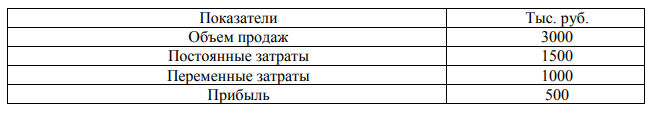 По финансовой (бухгалтерской) отчетности выбранной Вами организации оценить с финансовой точки зрения состояние и движение оборотного капитала. Сделайте вывод.По финансовой (бухгалтерской) отчетности выбранной Вами организации провести сравнительный анализ дебиторской и кредиторской задолженности. Сделайте вывод.По финансовой (бухгалтерской) отчетности выбранной Вами организации оценить динамику состава и структуры капитала. Сделайте вывод.По финансовой (бухгалтерской) отчетности выбранной Вами организации провести предварительный анализ бухгалтерского баланса. Сделайте вывод.По финансовой (бухгалтерской) отчетности выбранной Вами организации оценить степень деловой активности предприятия. Сделайте вывод.Компания имеет чистую прибыль в размере 47500 тыс. руб. В настоящее время период погашения дебиторской задолженности составляет 16,6 дней. Общая сумма активов равна 527000 тыс. руб., общая сумма дебиторской задолженности 61000 тыс. руб., отношение заемных средств к собственному капиталу 0,85. Какова рентабельность продаж этой компании? Какова оборачиваемость всех активов? Какова рентабельность собственных средств?По финансовой (бухгалтерской) отчетности выбранной Вами организации применить любую модель факторного анализа. Сделайте вывод.Провести сравнительный анализ финансовых систем по основным характеристикам и заполнить таблицу: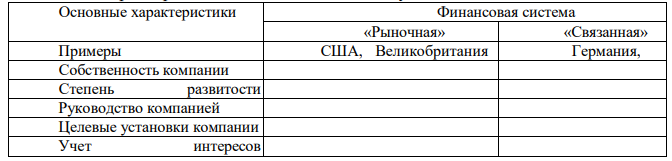 Банк объявил, что дивиденды по его акциям за год составили: 80% годовых по обыкновенным акциям номиналом 1000 руб.; 120% годовых по привилегированным акциям номиналом 5000 руб. Определить сумму дивидендов на одну обыкновенную и привилегированную акцию.Предположим, в США набор из 100 товаров и услуг стоит 100 тыс. долларов. В России этот же набор – 1,5млн.рублей. Определить валютный курс по паритету покупной способности (ППС).В объявлении банка указано, что дивиденды по обыкновенным акциям номинальной стоимостью 1000 руб. будут выплачены в размере 120 % годовых. Определить сумму начисленных дивидендов на одну акцию за квартал Доход от двух финансовых операций в течение одного срока составляет от 1-ой операции  - 80 млн. руб., 2-ой – 20 млн. руб. В операцию, принесшую доход 80 млн. руб. было вложено 400 млн. руб., а во 2-ую операцию вложено 40 млн. руб. Определить доходность первой и второй операции. Определить сумму полученного дохода, если бы в первую операцию было вложено 40 млн. руб., а во вторую – 400 млн. руб. при определенной норме доходности.Банк выдал в начале квартала кредит на сумму 100 млн. руб. по ставке 21% годовых и через месяц кредит на сумму 200 млн. руб. по ставке 19% годовых. Определить сумму процентов, начисленных за первый и второй кредит и общий процентный доход.Банк выдавал в течение квартала одномесячные кредиты. Первый кредит был выдан на сумму 50 млн. руб. по ставке 60% годовых; второй  - 80 млн. руб. по ставке 60% годовых; третий – 50 млн. руб. по ставке 70% годовых; четвертый – 100 млн. руб. под 70% годовых и пятый на 90 млн. руб. под 75% годовых. Определить доходность по средневзвешенной годовой ставке простых процентов по двум, трем, четырем и пяти кредитам.Рассчитайте в динамике валовую, балансовую, прибыль от продаж, чистую и нераспределенную прибыль, если известны следующие данные. (тыс. руб.)Минобрнауки РоссииФедеральное государственное бюджетное образовательное учреждение высшего образования«Чувашский государственный университет имени И.Н.Ульянова»(ФГБОУ ВО «ЧГУ им. И.Н. Ульянова»)Алатырский филиалФакультет управления и экономикиКафедра гуманитарных и экономических дисциплинКОНТРОЛЬНАЯ     РАБОТАпо дисциплине: ___________________________________вариант №   ________ шифр _________  студента ___ курса ___________________________________Работа выслана в Алатырский филиал«_____»  ________________________________ 20___ г.передана на кафедру гуманитарных и экономических дисциплинОценка ___________  «____» _______________ 20__ г. Преподаватель: ___________________________________ Алатырь 20__Вариант (по порядковому номеру студента в системе «Деканат»1 вопрос2 вопрос1.Роль организации корпоративных финансов в системе эффективного корпоративного управления.Базовые модели современной теории корпоративных финансов.2.Ключевые типы решений в корпоративных финансах.Базовые концепции современной теории корпоративных финансов.3.Содержание и основные направления эволюции корпоративных финансов.Содержание и основные направления эволюции корпоративных финансов.4.Влияние внешней экономической среды на организацию финансов корпорации.Ключевые типы решений в корпоративных финансах.5.Финансовое прогнозирование в корпорации.Управление транснациональной корпорацией валютными рисками.6.Формирование стратегии устойчивого роста корпорации: предпосылки, проблемы.Пределы роста.Управление транснациональной корпорацией денежными потоками.7.Стратегия обеспечения финансовой устойчивости корпорации.Сделки по слияниям и поглощениям на мировом рынке.8.Ключевые финансовые показатели в стратегии устойчивого роста корпорации.Характеристика операций корпораций на мировом финансовом рынке.9.Ключевые финансовые показатели и их использование в стоимостно-ориентированном управлении организацией.Мировой финансовый рынок: сущность, функции и современные реалии.10.Финансовое прогнозирование в системе эффективного управления корпорацией.Методы финансирования слияний и операции LBO, МВО.11.Практические аспекты реализации инвестиционных проектов в корпорации.Виды и методы слияний.12.Решение проблемы ограничения финансирования инвестиционных проектов.Последовательность и содержание шагов в сделках по слияниям и поглощениям.13.Проблема выбора ставки дисконтирования для оценки эффективности инвестиционных проектов.Разработка плана реструктуризации корпорации и содержание ее этапов.14.Влияние специфики бизнеса на прогнозирование денежных потоков инвестиционного проекта.Методы прогнозирования банкротства корпорации.15.Риски инвестиционных проектов и их оценка с использованием качественных методов.Риск банкротства и финансовая реструктуризация корпорации.16.Влияние рисков на оценку показателей эффективности и финансовой состоятельности инвестиционных проектов.Методы оценки риска банкротства корпорации.17.Сравнительный анализ количественных методов оценки рисков инвестиционных проектов.Теории дивидендной политики и их использование в управлении корпорацией в российских условиях.18.Управление проектными рисками.Дробление, консолидация и выкуп акций: теоретические основы и современная практика.19.Влияние негативных макроэкономических факторов на привлечение капитала российскимиИнвестированный капитал и методы оценки эффективности его использования.корпорациями.20.Внешние источники финансирования предпринимательской деятельности и эффективность их использования.Амортизационная политика корпорации и оценка ее эффективности.ПоказательПрошлый  годОтчетный годВыручка2214523684Себестоимость2078419580Коммерческие расходы1012Управленческие расходы145158Проценты к уплате3032Проценты к получению24Доходы от участия в других организациях017Прочие доходы458478Прочие расходы125137